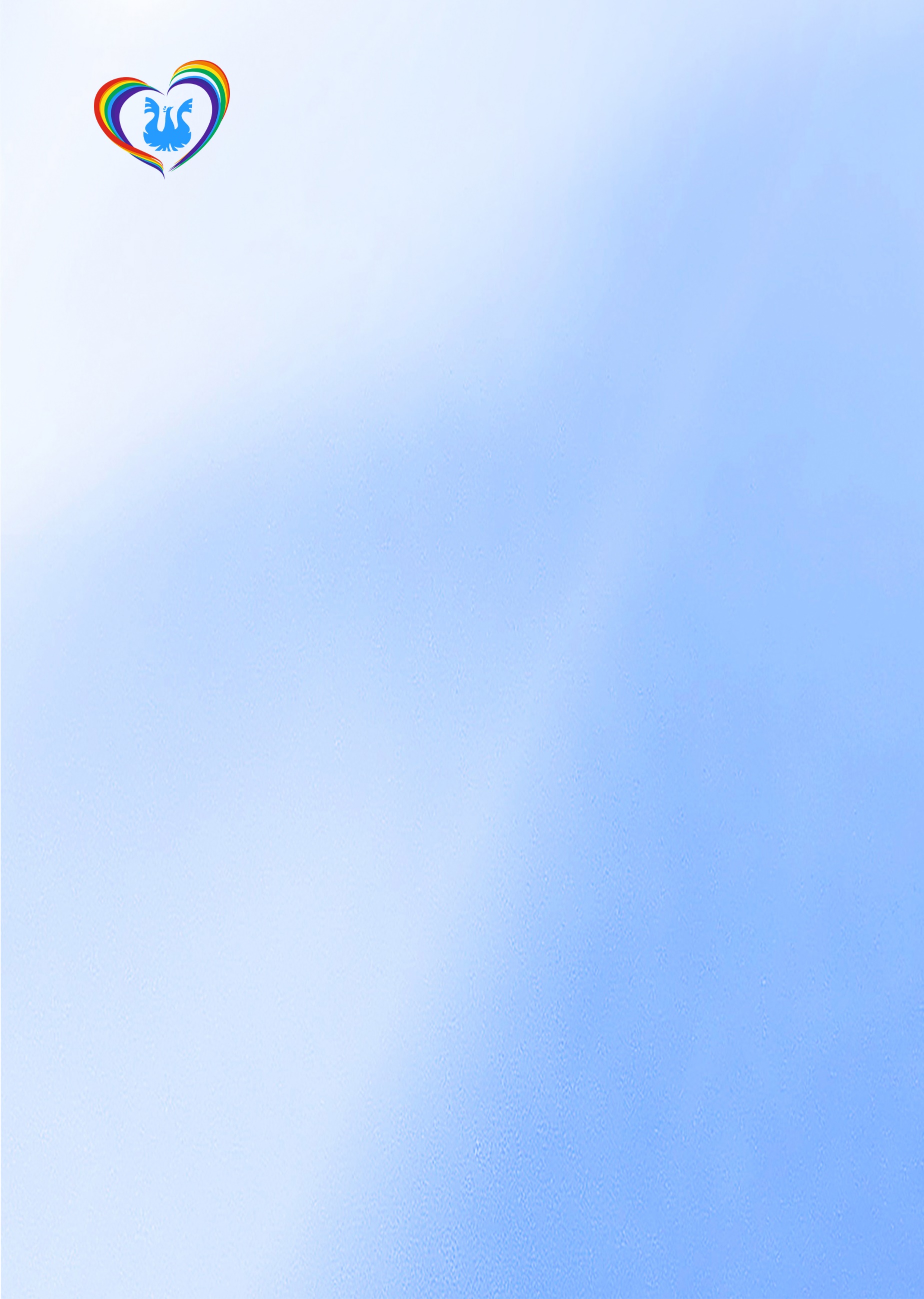  ДОПОЛНИТЕЛЬНАЯОБЩЕРАЗВИВАЮЩАЯОБЩЕОБРАЗОВАТЕЛЬНАЯ ПРОГРАММА «Детская акробатика»для детей 3- 5 летсрок реализации программы - 1год	Новокузнецкий городской округ, 2019 г.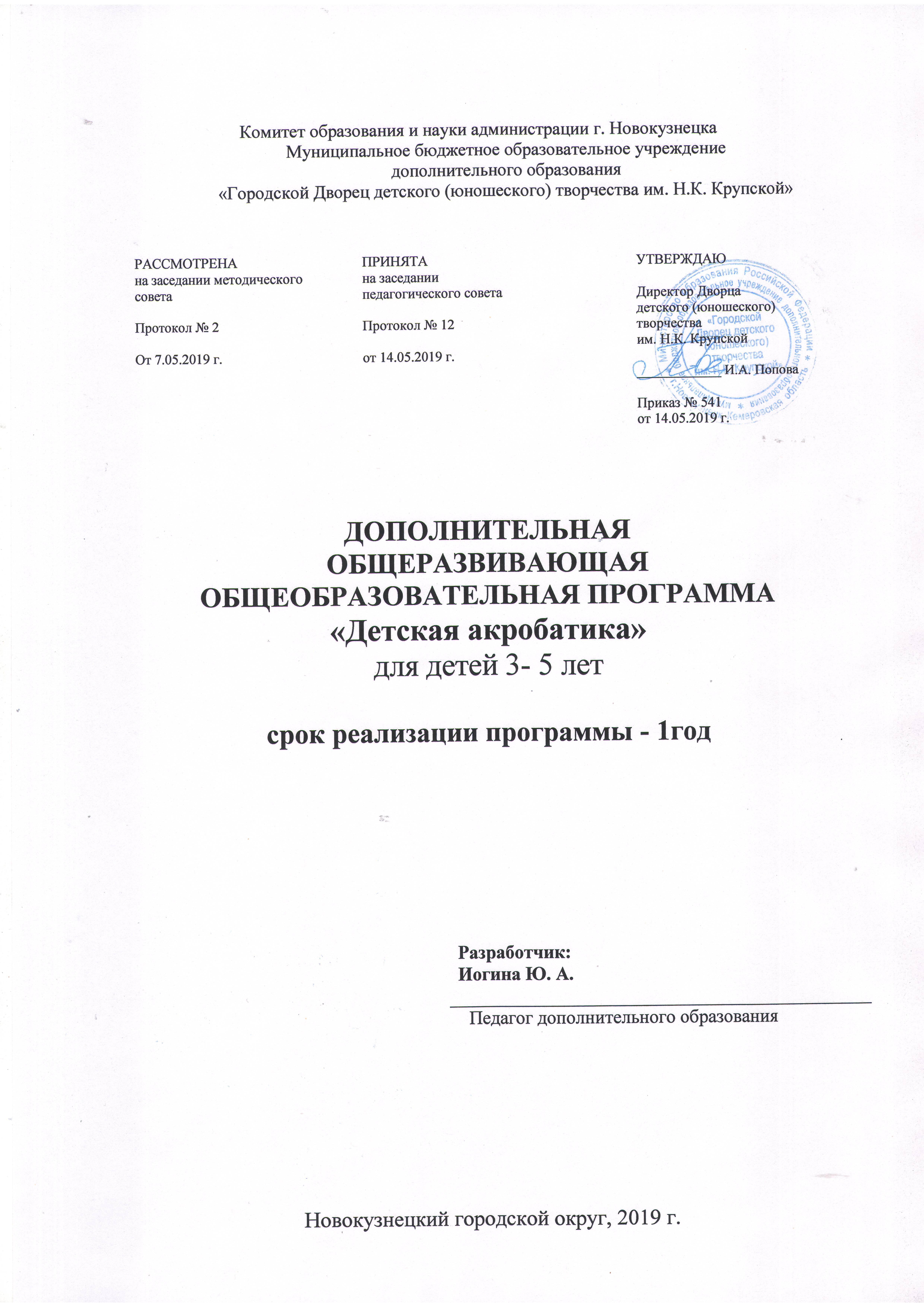 Комплекс основных характеристик образованияПояснительная запискаДополнительная общеразвивающая общеобразовательная программа «Детская акробатика» является  физкультурно– спортивной направленности. Уровень освоения – стартовый.Актуальность программы обусловлена потребностями детей в двигательной активности и стремлением родителей направить её в полезном направлении, способствовать физическому и общему развитию детей. Акробатика – один из видов спорта, которым можно заниматься с раннего детства. Она является составляющей подготовки любого спортсмена, а её элементы входят в любую физическую подготовку и в корригирующие программы. Акробатика привлекает детей своей доступностью.  Это объясняется   большим   диапазоном   сложности   упражнений – от   простейших   до   чрезвычайно   трудных.   Занятия акробатикой способствуют развитию основных физических качеств ребёнка, исправлению отдельных недостатков фигуры, развитию пластичности, эстетическому развитию, пониманию красоты и гармонии.Отличительнаяособенностьдополнительнойобщеразвивающей общеобразовательной программы «Детская акробатика»,то что за основу взята программа общефизической подготовки Ирины Винер «Физическая культура. Гимнастика», «Физическое воспитание детей в учреждениях дополнительного образования». Элементы партерной гимнастики, акробатики скорректированы с учетом возрастных особенностей детей. Программа «Детская акробатика» является подготовительным этапом к программе цирковой студии «Колибри» Адресат программыПрограмма «Детская акробатика» адресована дошкольникам в возрасте от 3 до 5 лет. В коллектив принимаются дети, не имеющие противопоказаний по состоянию здоровья, что подтверждается медицинскими справками.  Для занятий   не   требуются сложные   снаряды, заниматься   можно   и   в   зале, и   на   стадионе, и   на   лужайке.   Выполнение   акробатических   упражнений   благотворно   влияет на   рост и   физическое развитие   детей. Выполнение акробатических упражнений способствует развитию силы, ловкости, гибкости, быстроты реакций, ориентировки в пространстве, совершенствованию вестибулярного аппарата, укреплению мышц и связок суставов, особенно голеностопного, плечевого, тазобедренного и лучезапястного. Акробатические занятия разносторонне воздействуют на организм детей. При выполнении упражнений вниз головой осуществляется массаж внутренних органов.    Объем и срок реализации программыПрограмма рассчитана на один учебный год.Дети занимаются два раза в неделю по 1 часу.Объём программы составляет 80 часов в год.  Количество детей в группе не превышает 15 человек, в соответствии с требованиями Сан ПиН и техники безопасности.Формы организации образовательного процесса является занятие Цель программы :развитие физических качеств и укрепление здоровья дошкольников средствами акробатических упражненийЗадачи:-обучить элементам детской акробатики;-содействовать развитию  основных физических качеств детей;  -формировать первоначальные умения коллективной деятельности; - содействовать  приобщению детей к здоровому образу жизниУчебно-тематический планСОДЕРЖАНИЕ ПРОГРАММЫ	1.Введение в программу.Беседа о правилах соблюдения техники безопасности «Что нельзя и почему? Что можно и нужно». Построение в шеренгу и в колонну. Движение по кругу. Разучивание упражнений разминки.  2.Общая физическая подготовка	Физические упражнения общей физической подготовки.  Движения отдельными частями тела или в сочетании, выполняемые с разной скоростью и амплитудой, с максимальным и умеренным напряжением. Упражнения без предметов и с предметами (палкой, мячом, скакалками), на гимнастических снарядах (стены, скамейки) индивидуально и в парах, на месте и в движении. Упражнения для развития мышц шеи. Упражнения для развития мышц рук и плечевого пояса.  Упражнения для развития мышц живота. Упражнения для развития мышц спины. Упражнения для развития мышц ног.3.Специальная физическая подготовка	Упражнения на развитие силы, быстроты, ловкости, гибкости во взаимосвязи и единстве. Упражнения на развитие двигательных качеств: бег, прыжки. Действия, связанные с обучением, умению оценивать выполнения движений в пространстве, времени и по степени мышечных усилий. Отработка упражнений в облегченных условиях, самостоятельно и с возможными усложнениями: из разных исходных положений, с дополнительными движениями).4. Акробатические упражненияУпоры (присев, лежа, согнувшись).  Седы (на пятках, углом). Группировка, перекаты в группировке. Стойка на лопатках (согнув и выпрямив ноги). Кувырок вперед (назад). «Мост» из положения лежа на спине. «Шпагаты» и складки. Начальное обучение акробатическим прыжкам.5. Элементы хореографииОбщие позиции: рук, ног, корпуса. Разучивание циркового комплимента. Позиции рук: подготовительная. Позиции ног:6.Простейшие танцевальные движения: марш, подскоки,  бег «Олененок»,  танцевальный шаг, ходьба на пятках, ходьба на носках, ходьба перекатом Шаг «Жирафа», шаг «Пава». 6. Тестирование физической подготовки	Тестирование группы  Выполнение контрольных упражнений элементов акробатикиПланируемые результаты- дети смогут показать обучить элементы  акробатики;- у детей будут развиваться   основные физические качества: гибкость, ловкость, выносливость;   -у детей  будут формироваться первоначальные умения коллективной деятельности; у детей будет сформировано позитивное отношение    к здоровому образу жизниУСЛОВИЯ РЕАЛИЗАЦИИ ПРОГРАММЫКомплекс организационно-педагогических условий программыКалендарный учебный графикУсловия реализации программы Материально-техническое обеспечениеЗанятие проходит в специально-оборудованном классе, оснащенным специальным оборудованием, необходимым для реализации программы Спортивное оборудование и инвентарьГимнастические маты                                      - 9 шт.Гимнастические скамейки                               - 1штСкакалки                                                            - 15 шт.Обручи                                                               - 20 шт.Мячи                                                                   - 3 шт.Гимнастический ковер                                      - 1 шт.Занятия проводятся под музыкальное сопровождение-магнитофон, носитель -флеш. Дети занимаются в специальной форме:  черный гимнастический купальник и лосины у девочек, шорты и майка у мальчиков.Формы аттестацииОтслеживания результатов проходят  в форме промежуточной и итоговой аттестации. Промежуточная аттестация – контрольное задание, итоговая -  контрольное  занятия Форма контроля и подведения итогов Контрольное задание  и личная книжка детей в виде наклеек разных рисунков.Методическое обеспечение программыДля реализации программы «Детская акробатика» используются следующие методы обучения: словесный, наглядный, практический, игровой.Словесный метод – используется при беседе, рассказе, объяснение нового материала. Наглядный метод - демонстрация, показ упражнений, движений педагогом и детьми. Практический метод -   (упражнения, практическая работа, практическое задание)Игровой метод  – проведение  и организация игр с детьми, путешествие на ковре-самолетеДополнительная образовательная программа построена по принципу от простого к сложному.Список литературы:Винер И. А. «Физическая культура. Гимнастика. 1-4 классы. Учебник для образовательных учереждений. В 2ч. Ч. 1/ И. А. Винер, - Н. М. Горбулина, О. Д. Цыганкова; под ред. И. А. Винер. – М.: Просвещение, 2011. – 127с. – ISBN978-5-09-024984-3.Винер И. А. «Физическая культура. Гимнастика. 1-4 классы. Учебник для образовательных учреждений. В 2ч. Ч. 2/ И. А. Винер, - Н. М. Горбулина, О. Д. Цыганкова; под ред. И. А. Винер. – М.: Просвещение, 2011. – 127с. – ISBN 978-5-09-024981-2.КозловВ. В. «Физическое воспитание детей в учреждении дополнительного образования. Акробатика/В. В. Козлов. – М.: Гуманитар. изд.  центр. ВЛАДОС, 2005ю – 63с.: ил. – (Воспитание и дополнительное образование детей). ISBN 5-691-00798-Х.Спортивная гимнастика. – М.: Эксмо, 2013. -256 с.: ил. ISBN 978-5-699-55822-3Комитет образования и науки администрации г. НовокузнецкаМуниципальное бюджетное образовательное учреждениедополнительного образования «Городской Дворец детского (юношеского) творчества имени Н.К. Крупской»Разработчик:Иогина Ю. А.Педагог  дополнительного образования№ п/п                   Вид занятияКоличество часовКоличество часовКоличество часов№ п/п                   Вид занятиявсеготеорияпрактика1.  Введение в программу2112. Общая физическая подготовка140143. Специальная физическая подготовка310314. Акробатические упражнения210215. Элементы хореографии100106. Тестирование физической подготовки202Всего Всего 80179№Год обученияОбъем выполнения программы Количество недельКоличество учебных занятий Режим работы в неделю11год80часов40802 раза по 1 часауУпражнение Складки ноги вместеСкладки ноги врозьМост с лёжаШпагаты 180°Уголок (3 счёта)Лягушка Колесо Стойка на руках у стеныПерекат Аист (10 счётов)Мост со стояЛягушка – захватПолумост со стояМесяцНеделяНаименование раздела программыНомерЗанятияТема занятияКраткое содержание занятияФормы контроляКоличество Часов12345678Сентябрь1Введение в программу1«Здравствуй цирк!» вводное занятиеПроведение игры «Снежный ком», «Что можно, что нельзя на занятии».ИграБеседа 1Сентябрь1Введение в программу2Первые шаги в мире циркаЗнакомство с миром акробатики.Проверка физических данных детей на начало учебного года.Обучение постороннею в одну шеренгу.ИграБеседа1Сентябрь2Элементы хореографии3Знакомство с цирковым комплиментомПостроение в одну шеренгу, с «шестой» позицией.Знакомство с цирковым комплиментом из «шестой» позиции – на команду АП, одну ногу вперед, руки вверх.ИграБеседаПрактический – показ правильного выполненногоупражнения1Сентябрь2Элементы хореографии4Ходьба на носкахПостроение в одну шеренгу с «шестой» позицией. Разминка.Ходьба по кругу, на высоких носках, руки на поясе.БеседаНаблюдениеПрактический1Сентябрь3Общая физическая подготовка5Гимнастический бегГимнастический бег - бег по кругу. Бег выполняется с большими шагами.НаблюдениеПоощрительные наклейки1Сентябрь3Общая физическая подготовка6Комбинация: бег, хлопок – поворот вокруг себяКомбинация: бег, хлопок – поворот вокруг себя - бег по кругу. Выполнение поворота вокруг себя по команде – хлопок.Наблюдение Поощрительные наклейки1Сентябрь4Общая физическая подготовка7Прыжки в комбинации: ноги вместе, ноги врозьПрыжки в комбинации: ноги вместе, ноги врозь - выполнение комбинации прыжков с продвижением вперед: ноги вместе, ноги врозь. Руки на поясе.НаблюдениеПоощрительные наклейки1Сентябрь4Общая физическая подготовка8Прыжки на одной ногеПрыжки на одной ноге - выполнение прыжков на одной ноге с продвижением вперед. Руки на поясе.НаблюдениеПоощрительные наклейки1Октябрь5Общая физическая подготовка9Разминочный комплекс. Упражнение для развития рук и плечевого пояса.Построение в одну шеренгу.Разучивание разминки:Бег по кругу, ходьба по кругу.Разминка рук, головы.Наклоны вперед, стояНаклоны вперед ноги вместе, сидя.Наклоны вперед, ноги врозь, стоя.Первые шаги в мире акробатике: Лягушка, мост, шпагатыНаблюдение Беседа Практический – показ правильного выполненного упражнения 1Октябрь5Элементы хореографии10Знакомство с танцевальной позицией: «шестая»Посторонние в одну шеренгу. Изучению танцевальной позиции «Шестая» - стопы стоят рядом, касаясь друг друга.Беседа Практический 1Октябрь6Специальная физическая подготовка11Знакомство с мячом «Мой веселый звонкий мяч»Знакомство с мячом: Учимся правильно удерживать мяч в руках.БеседаПрактический1Октябрь6Элементы хореографии12Ходьба на пяткахХодьба на пятках - ходьба по кругу на пятках. Руки на поясе, подбородок ровноБеседаПрактическийПоощрительные наклейки 1Октябрь7Специальная физическая подготовка13Ходьба «жуки»Ходьба «жуки» - передвижение вперед ногами, на руках и ногах, животом вверх.НаблюдениеПоощрительные наклейки1Октябрь7Специальная физическая подготовка14Знакомство с обручемЗнакомство с обручем – Подбираем обруч по росту. Разбираем разные типы захвата обруча: жесткий хват, свободный хват.1Октябрь8Специальная физическая подготовка15Перекат мяча по ногамПерекат мяча по ногам – в положении седа на полу, ноги вместе, перекат мяча по ногам от живота, носками остановить мяч.1Октябрь8Специальная физическая подготовка16Прыжки «мячики»Прыжки «мячики» - выполнение прыжков из положения приседБеседа ПрактическаяПоощрительные наклейки1Ноябрь9Специальная физическая подготовка17Закрутка скакалки впереди «Зеркало»Закрутка скакалки впереди «зеркало» - зафиксируйте руку, движения выполняйте кистью. Вращения скакалки должны быть непрерывны и равномерны.НаблюдениеПоощрительные наклейки Практический1Ноябрь9Элементы хореографии18Шаг «Пава»Шаг «Пава» - исходное положение: руки на пояса, подбородок ровно.Вытяните левую ногу вперед (колено и стопа натянута). Поставьте стопу слегка выворотно. Затем повторите шаги с другой ноги.Поощрительные наклейкиНаблюдение1Ноябрь10Элементы хореографии19Шаг «Жираф»Шаг «Жираф» - Исходное положение: туловище и голова прямо, колени прямые, руки верх.Выполните 2 шага на высоких полу пальцах с прямыми коленями, руки верх.Выполните 2 шага на высоких полу пальцах, колени в полуприседе, руки слегка согните и отведите за спину.Наблюдение Поощрительные наклейки1Ноябрь10Специальная физическая подготовка20Закрутка обруча на полуЗакрутка обруча рукой, вокруг себя на полу.Наблюдение ПрактическийПоощрительные наклейки1Ноябрь11Тестирование физической подготовки21Открытое занятиеПроведение открытого занятия для родителей. Показ пройденного материала.Наблюдение Поощрительные наклейки1Ноябрь11Общая физическая подготовка22Упражнения «лодочка»Упражнение «лодочка» - выполнения упражнения лежа на животе, поднятие одновременно рук и ногНаблюдениеПоощрительные наклейки1Ноябрь12Специальная физическая подготовка23Знакомство со скакалкойЗнакомство со скакалкой: Правила захвата скакалки.НаблюдениеПоощрительные наклейки1Ноябрь12Специальная физическая подготовка24Упражнение «коромысло»Упражнение «коромысло» - поперечный шпагат и наклоны в стороныНаблюдениеБеседаПоощрительные наклейки1Декабрь13Специальная физическая подготовка25Упражнения со скакалкой «воробей» впередУпражнение со скакалкой «воробей» вперед – подскоки через скакалку, впередНаблюдениеБеседаПоощрительные наклейки1Декабрь13Общая физическая подготовка26Складка ноги вместеСкладка ноги вместе – наклоны туловища впередНаблюдение Поощрительные наклейки1Декабрь14Специальная физическая подготовка27Баланс мяча на ладониБаланс мяча на ладониНаблюдение ПрактическийПоощрительные наклейки1Декабрь14Специальная физическая подготовка28Закрутка скакалки с боку «стеночка»Закрутка скакалки с боку «стеночка» - выполнение упражнения со скакалкой, закрутка скакалки с боку от себяНаблюдение ПрактическийПоощрительные наклейки1Декабрь15Общая физическая подготовка29Упражнения «бабочка»Упражнения «бабочка» - выполнения упражнения сидя на полу, ноги согнуты в коленяхНаблюдение ПрактическийПоощрительные наклейки1Декабрь15Общая физическая подготовка30Складка «бабочка»Складка в «бабочке» - выполнение упражнения сидя на полуНаблюдение ПрактическийПоощрительные наклейки1Декабрь16Специальная физическая подготовка31Вращение скакалки над головой «зонтик»Вращение скакалки над головой «зонтик» - выполнения упражнения со скакалкой, вращение в руке над головойНаблюдение ПрактическийПоощрительные наклейки1Декабрь16Общая физическая подготовка32Складка ноги врозьСкладка ноги врозь – наклоны впередНаблюдение ПрактическийПоощрительные наклейки1Январь17Специальная физическая подготовка33Бросок обруча «тарелочка»Бросок обруча «тарелочка» - подкидка обруча в горизонтальном положенииНаблюдение ПрактическийПоощрительные наклейки1Январь17Общая физическая подготовка34Наклоны в сторону «часики»Наклоны в сторону «часики» - исходное положение основная стойка, наклоны в стороны, руки на поясеНаблюдение ПрактическийПоощрительные наклейки1Январь18Акробатические упражнения35Упражнения «лягушка»Упражнения «лягушка» - выполнения упражнения лежа на животе, выполнение прогиба назад, достав лба носками. Вернутся в исходное положениеНаблюдение ПрактическийПоощрительные наклейки1Январь18Специальная физическая подготовка36Вращение скакалки «восьмерка»Вращение скакалки «восьмерка» - вращение скакалки в вертикальной плоскости справа налевоНаблюдение ПрактическийПоощрительные наклейки1Январь19Акробатические упражнения37Упражнение «коробочка»Упражнение «коробочка» - выполнение упражнения на животНаблюдение ПрактическийПоощрительные наклейки1Январь19Акробатические упражнения38Полумост из положения лежаПолумост из положения лежа – выполнения полумост из положения лежа на коленяхНаблюдение ПрактическийПоощрительные наклейки1Январь20Акробатические упражнения39Мост из положения лежаМост из положения лежа – выполнения моста из положения лежа на спинеНаблюдение ПрактическийПоощрительные наклейки1Февраль20Акробатические упражнения40Перекат «Колобок» с колен в сторонуПерекат «Колобок» с колен в сторону – кувырок с колен в сторону, через бокНаблюдение ПрактическийПоощрительные наклейки1Февраль21Акробатические упражнения41Перекат «Колобок» в сторону, через шпагатПерекат «Колобок» в сторону, через шпагат – кувырок в сторону с колен через поперечный шпагатНаблюдение ПрактическийПоощрительные наклейки1Февраль21Специальная физическая подготовка42Упражнение со скакалкой «воробей» назадУпражнение со скакалкой «воробей» назад – подскоки через скакалкуНаблюдение ПрактическийПоощрительные наклейки1Февраль22Специальная физическая подготовка43Упражнения с обручем «космонавт»Упражнения с обручем «космонавт» - подкидывание обруча верх, нырять в обруч, руки вверхНаблюдение ПрактическийПоощрительные наклейки1Февраль22Специальная физическая подготовка44Упражнение «походка паука»Упражнение «походка паука» - передвижение вперед на руках и ногах, верх животомНаблюдение ПрактическийПоощрительные наклейки1Февраль23Акробатические упражнения45Перекат в сторону ноги врозьПерекат в бок ноги врозь – из положения ноги врозь, перекат в сторону, через бокНаблюдение ПрактическийПоощрительные наклейки1Февраль23Специальная физическая подготовка46Подбрасывание мяча «горячий колобок»Подбрасывание мяча «горячий колобок» - учимся подбрасывать мячНаблюдение ПрактическийПоощрительные наклейки1Февраль24Акробатические упражнения47Стойка к стене животомСтойка к стене животом – стойка на руках в вертикальном положении, животом к стенеНаблюдение Поощрительные наклейки1Февраль24Специальная физическая подготовка48Упражнения со скакалкой «астронавт» впередУпражнения со скакалкой «астронавт» вперед – прыжки через скакалку, с двух ногНаблюдение ПрактическийПоощрительные наклейки1Март25Акробатические упражнения49Перекат в сторону, в «бабочке»Перекат в сторону, в «бабочке» - кувырок через бок, в «бабочке»Наблюдение ПрактическийПоощрительные наклейки1Март25Акробатические упражнения50Перекат «Колобок» с колен в обе стороныПерекат «Колобок» с колен в сторону – кувырок с колен в обе стороны, через бокНаблюдение ПрактическийПоощрительные наклейки1Март 26Специальная физическая подготовка51Упражнение со скакалкой «астронавт» назадУпражнение со скакалкой «астронавт» назад – прыжки через скакалку, на двух ногах назадНаблюдение ПрактическийПоощрительные наклейки1Март26Специальная физическая подготовка52Упражнения «каракатица»Упражнения «каракатица» - упражнения для растяжки в боковой шпагатНаблюдение ПрактическийПоощрительные наклейки1Март27Специальная физическая подготовка53Перекат мяча по рукамПерекат мяча по рукам – перекатывание мяча по двум рукам, от ладоней до грудиНаблюдение ПрактическийПоощрительные наклейки1Март27Акробатические упражнения54Подготовка к шпагату «ящерка»Подготовка к шпагату «ящерка» - подводящие упражнение к выполнению продольного шпагатаНаблюдение ПрактическийПоощрительные наклейки1Март28Акробатические упражнения55Шпагат поперечныйШпагат поперечныйНаблюдение ПрактическийПоощрительные наклейки1Март28Специальная физическая подготовка56Упражнение с обручем «стеночка»Упражнение с обручем «стеночка» - вращение обруча в боковой плоскостиНаблюдение ПрактическийПоощрительные наклейки1Апрель29Акробатические упражнения57Шпагат продольный правыйШпагат продольный правыйНаблюдение Поощрительные наклейки1Апрель29Акробатические упражнения58Шпагат продольный левыйШпагат продольный левыйНаблюдение Поощрительные наклейки1Апрель30Специальная физическая подготовка59Мяч «колобок на полу»Мяч «колобок на полу» - перекат мяча по полуНаблюдение ПрактическийПоощрительные наклейки1Апрель30Специальная физическая подготовка60Прыжки с мячом в коленяхПрыжки с мячом в коленях – выполнение прыжков, с продвижением вперед, мяч в коленяхНаблюдение ПрактическийПоощрительные наклейки1Апрель31Специальная физическая подготовка61Упражнение «пресс» в парахУпражнение «пресс» в парах – выполнение упражнения на «пресс» в парах из положения лежа на спинеНаблюдение ПрактическийПоощрительные наклейки1Апрель31Общая физическая подготовка62Выпрыгивание «ловля бабочек»Выпрыгивание «ловля бабочки» - выполнение выпрыгивания из положения присед, с хлопком над головойНаблюдение ПрактическийПоощрительные наклейки1Апрель32Общая физическая подготовка63ПриседанияПриседания – выполнения приседаний из основной стойки, ноги чуть врозьНаблюдение Поощрительные наклейки1Апрель32Элементы хореографии64Ходьба на носках по полоскеХодьба на носках по полоске - обучение ходьбе на носках по полоске, руки в стороны. Развитие координации.Наблюдение ПрактическийПоощрительные наклейки1Май33Элементы хореографии65Ходьба «перекатом»Ходьба «перекатом» - ходьба по кругу, начиная с пятки на носок.Наблюдение ПрактическийПоощрительные наклейки1Май33Специальная физическая подготовка66Вращение обруча впереди «зеркало»Вращение обруча впереди «зеркало» - выполнение упражнения с обручем, закрутка обруча перед собой в рукеНаблюдение ПрактическийПоощрительные наклейки1Май34Акробатические упражнения67Упражнения «группировка» на спинеУпражнения «группировка» на спине – исходное положение на спине, выполнение упражнения группировка, с обхватом коленейНаблюдение ПрактическийПоощрительные наклейки1Май34Акробатические упражнения68Упражнение на животе прогиб назадУпражнение на животе прогиб назад – исходное положение лежа на животе, выполнения прогиба назад, вернутся в исходное положениеНаблюдение ПрактическийПоощрительные наклейки1Май35Элементы хореографии69Бег «олененок»Бег «олененок» - выполнения бега с за хлёстом ногНаблюдение ПрактическийПоощрительные наклейки1Май35Акробатические упражнения70Упражнения «рыбка»Упражнение «рыбка» - исходное положение лежа на животе, выполнение качающихся движенийНаблюдение ПрактическийПоощрительные наклейки1Май36Элементы хореографии71Упражнение «крестик»Упражнение «крестик» - выполнение упражнения сидя на полу, ноги согнуты в коленях.Наблюдение ПрактическийПоощрительные наклейки1Май36Специальная физическая подготовка72Серия отбиваний мяча от полаСерия отбиваний мяча от пола – выполнение серий отбиваний в шагеНаблюдение ПрактическийПоощрительные наклейки1Июнь37Специальная физическая подготовка73Передача мяча из рук в рукуПередача мяча из рук в руку –перебрасывание мяча из одной руки в другойНаблюдение ПрактическийПоощрительные наклейки1Июнь37Специальная физическая подготовка74Эстафета с мячомЭстафета с мячом – эстафета: продвижение вперед, отбивание мяча о пол; продвижение вперед, подкидка мяча вверх; прыжки с продвижением вперед, мяч коленях.Наблюдение ПрактическийПоощрительные наклейки1Июнь38Акробатические упражнения75Перекат через бок, ноги врозь по кругуПерекат через бок, ноги врозь по кругу – выполнение переката, с седа ноги врозь по кругуНаблюдение ПрактическийПоощрительные наклейки1Июнь38Акробатические упражнения76Перекат в сторону в «бабочке» по кругуПерекат в сторону в «бабочке» по кругу – перекат в сторону, из положения сидя в «бабочке», по кругуНаблюдение ПрактическийПоощрительные наклейки1Июнь39Общая физическая подготовка77Удержание «лодочки»Удержание «лодочки» - упражнение для укрепления мышц спиныНаблюдение ПрактическийПоощрительные наклейки1Июнь39Акробатические упражнения78Упражнение на спине и животе «лягушонок»Упражнение на спине и животе «лягушонок» - упражнения для стопНаблюдение ПрактическийПоощрительные наклейки1Июнь40Акробатические упражнения79«Колобок» в сторону со шпагатом в обе стороны«Колобок» в сторону со шпагатом в обе стороны – кувырок в сторону через шпагат, в обе стороныНаблюдение ПрактическийПоощрительные наклейки1Июнь40Тестирование физической подготовки80Открытое занятиеОткрытое занятиеНаблюдение ПрактическийПоощрительные наклейки1